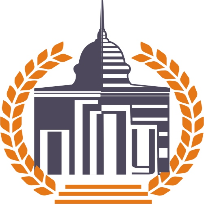 ПРОГРАММА экспертного семинара по управлению качеством образования
 в начальной школеЦель семинара: объединение образовательных учреждений вокруг идеи качества образования за счет развития инструментария для внутренней системы оценки качества образования и независимой педагогической диагностики. Задачи семинара: Представление экспертной оценки результатов мониторинговых исследований качества образования в начальной школе. Обобщение опыта работы по управлению качеством образования в начальной школе. Формирование рекомендаций образовательным организациям по созданию системы управления качеством образования.Организация сетевого взаимодействия участников проекта.Обсуждение лучших практик работы в проекте. Участники: руководители и педагоги образовательных организаций Пермского края.СодержаниеДата проведения: 06 февраля 2019 года.Место проведения: ФГБОУ ВО «Пермский государственный гуманитарно-педагогический университет» (корпус и аудитория уточняется).Состав экспертов: Егоров Константин Борисович, проректор по учебной работе ФГБОУ ВО «Пермский  государственный гуманитарно-педагогический  университет», кандидат исторических наук, доцент; Захарова Вера Анатольевна, доцент кафедры теории и технологии начального обучения и воспитания ФГБОУ ВО «ПГГПУ», кандидат педагогических наук, руководитель центра независимой оценки качества образования ПГГПУ; Худякова Марина Алексеевна, заведующая кафедрой теории и технологии начального обучения и воспитания ФГБОУ ВО «ПГГПУ», кандидат педагогических наук, доцент; Шабалина Ольга Валерьевна, доцент кафедры теории и технологии начального обучения и воспитания ФГБОУ ВО «ПГГПУ», кандидат филологических наук, доцент; Занина Кристина Александровна, ассистент кафедры теории и технологии начального обучения и воспитания ФГБОУ ВО «ПГГПУ».Предварительная регистрация для участия в семинаре обязательна: https://docs.google.com/forms/d/1ZivD6sofmFaz0KYP1UhkDeOBSgxl0cIt17vk04hSWa0/edit 14.00-14.15Регистрация участников14.15.-14.35.Оценка достижения целей начальной школы в системе менеджмента качества образованияЕгоров Константин Борисович, проректор по учебной работе ФГБОУ ВО «Пермский государственный гуманитарно-педагогический университет», кандидат исторических наук, доцент14.35 -15.35Экспертная оценка результатов мониторинговых исследований качества образования в начальной школе:Шабалина Ольга Валерьевна, доцент кафедры теории и технологии начального обучения и воспитания ФГБОУ ВО «ПГГПУ», кандидат филологических наук, доцент; Худякова Марина Алексеевна, заведующая кафедрой теории и технологии начального обучения и воспитания ФГБОУ ВО «ПГГПУ», кандидат педагогических наук, доцент;Занина Кристина Александровна, ассистент кафедры теории и технологии начального обучения и воспитания ФГБОУ ВО «ПГГПУ»;Захарова Вера Анатольевна, доцент кафедры теории и технологии начального обучения и воспитания ФГБОУ ВО «ПГГПУ», кандидат педагогических наук, руководитель центра независимой оценки качества образования ПГГПУ15.35-15.50Из опыта управления качеством образования в начальной школеСилина Светлана Владимировна, заместитель директора по учебно-воспитательной работе МАОУ «Гимназия № 2» г.Перми 15.50-16.00Об организации работы в рамках проекта «Кластер качества ПГГПУ» Захарова Вера Анатольевна, доцент кафедры теории и технологии начального обучения и воспитания ФГБОУ ВО «ПГГПУ», кандидат педагогических наук, руководитель центра независимой оценки качества образования ПГГПУ16.00-16.15 Подведение итогов работы семинара 